Заявитель  Общество с ограниченной ответственностью «ЗАВОД НЕФТЕГАЗОВОГО ОБОРУДОВАНИЯ - ИМПУЛЬС».
 Основной государственный регистрационный номер: 1151840000795.
 Место нахождения: 426068, Российская Федерация, Республика Удмуртская, город Ижевск, улица Сабурова, дом 11, квартира 28
 Фактический адрес: 426039, Российская Федерация, Республика Удмуртская, город Ижевск, улица Владивостокская, дом 1А
 Телефон: 83412576656, факс: 83412576656, адрес электронной почты: zavodimpuls@yandex.ruв лице директора Коренева Ивана Юрьевичазаявляет, чтоУстановка дозирования реагента электронасосная УДРЭ
Продукция изготовлена в соответствии с ТУ 3632-001-29998893-2015изготовитель  Общество с ограниченной ответственностью «ЗАВОД НЕФТЕГАЗОВОГО ОБОРУДОВАНИЯ - ИМПУЛЬС».
 Место нахождения: 426068, Российская Федерация, Республика Удмуртская, город Ижевск, улица Сабурова, дом 11, квартира 28
 Фактический адрес: 426039, Российская Федерация, Республика Удмуртская, город Ижевск, улица Владивостокская, дом 1А
 Серийный выпуск соответствует требованиямТР ТС 004/2011 "О безопасности низковольтного оборудования"; ТР ТС 010/2011 "О безопасности машин и оборудования"; ТР ТС 020/2011 "Электромагнитная совместимость технических средств" Декларация о соответствии принята на основаниипротокола испытаний № 0109/3-54183 от 01.09.2015 года. Испытательная лаборатория Общество с ограниченной ответственностью «Сервис +», аттестат аккредитации регистрационный № РОСС RU.0001.21АВ91 действителен до 21.10.2016 годаДополнительная информацияУсловия хранения продукции в соответствии с требованиями ГОСТ 15150-69. Срок хранения (службы, годности) указан в прилагаемой к продукции товаросопроводительной документации и/или эксплуатационной документацииДекларация о соответствии действительна с даты регистрации по 10.11.2020 включительно.	И.Ю. Коренев(подпись)	(инициалы и фамилия руководителя организации-заявителя или физического лица, зарегистрированного в качестве	индивидуального предпринимателя)М.П.Cведения о регистрации декларации о соответствии: Регистрационный номер декларации о соответствии: ТС № RU Д-RU.МЮ62.В.02606Дата регистрации декларации о соответствии 11.11.2015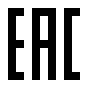   ТАМОЖЕННЫЙ СОЮЗ    ДЕКЛАРАЦИЯ О СООТВЕТСТВИИ  код ТН ВЭД ТС8413 50 400 0